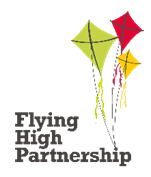 PERSON SPECIFICATION: SCHOOL BUSINESS MANAGEREssentialDesirableKnowledge / QualificationsAppropriate school business qualification or equivalent experienceXAccountancy qualification or equivalentXKnowledge of academy policy and practiceXEducation MISXFinancial MISXAbility to interpret complex financial dataXCurrent driving licenceXExperience / Skills Strong strategic financial management backgroundXAccountancy experienceXExperience of supporting academies and schoolsXExperience of leadership and management of other staffXExperience of managing and monitoring contracts XExperience of recruitment and HR proceduresXExperience of working as a member of a senior teamXExperience of facilities managementXExcellent IT skills specifically to Excel and financial systemsXExcellent communication skills written and verbalXPersonal AttributesAbility to communicate complex information at all levelsXAbility to work under own initiative with sound personal,  administration and time management skillsXConsiderable personal enthusiasm, energy, integrity and professionalismXBe flexible and open to change, enjoy working at a fast pace whilst maintaining professionalism and accuracyXA dynamic team leader who has the ability to bring out the best in other people XCommitment to self and team developmentXA commitment to abide by and promote the Trust’s equal opportunities, health and safety and child protection policiesX